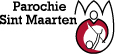 Welkom!
Uw gezondheid is onze gezondheid en daarom zijn er 10 geboden waaraan wij ons proberen te houden.
Wij gaan niet de kerk binnen als we verkouden zijn of verhoging hebben.
 Wij hoesten en niezen in onze elleboog en wij gebruiken papieren zakdoekjes.Wij volgen de aanwijzingen op die ons worden gegeven.
Wij ontsmetten onze handen bij binnenkomst.
Wij houden 1,5 meter afstand van elkaar.
Wij volgen de looprichting binnen de kerk.
Wij zitten alleen als huisgenoten bij elkaar en alleen op de plaatsen die aangegeven zijn.
Wij bidden samen, maar zingen niet samen.
Na de viering staat de collecte schaal bij de uitgang, onze gift mag hierin.
Wij zijn niet boos of chagrijnig door de spelregels die er nu zijn, maar wij zijn blij dat wij samen het geloof kunnen en mogen vieren.Hartelijk dank voor uw medewerking!